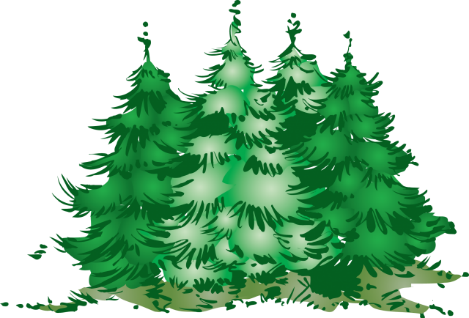                       ОЗДОРОВИТЕЛЬНЫЙ                                      ЦЕНТР                        «П р и з ы в»  Прейскурант цен на путевки                                                                            в Представительство ГУП «Московское имущество» «Детский оздоровительный центр «Призыв»«С завтраком»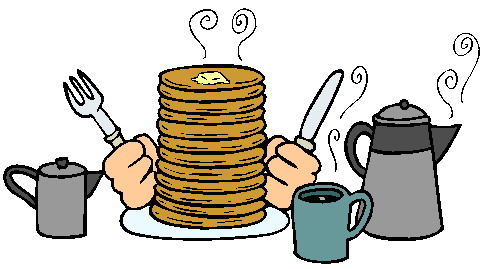 Стоимость путевки с завтракомСтоимость путевки с завтракомСтоимость путевки с завтракомСтоимость путевки с завтракомСтоимость путевки с завтракомСтоимость путевки с завтракомСтоимость путевки с завтракомСтоимость путевки с завтракомСтоимость путевки с завтракомСтоимость путевки с завтракомКатегория номераСтоимость путевки на                       1 чел. в сутки, руб.с 26.04 по 30.06Стоимость путевки на                       1 чел. в сутки, руб.с 26.04 по 30.06Стоимость путевки на                       1 чел. в сутки, руб.с 26.04 по 30.06Стоимость путевки на 1 чел. в сутки, руб. с 12.01 по 25.04 и            с 01.09 по 29.12 Стоимость путевки на 1 чел. в сутки, руб. с 12.01 по 25.04 и            с 01.09 по 29.12 Стоимость путевки на 1 чел. в сутки, руб. с 12.01 по 25.04 и            с 01.09 по 29.12 Стоимость путевки на 1 чел. в сутки, руб. в предпраздничные и праздничные дни и с 01.07 по 31.08Стоимость путевки на 1 чел. в сутки, руб. в предпраздничные и праздничные дни и с 01.07 по 31.08Стоимость путевки на 1 чел. в сутки, руб. в предпраздничные и праздничные дни и с 01.07 по 31.08Категория номераСтоимость путевки на                       1 чел. в сутки, руб.с 26.04 по 30.06Стоимость путевки на                       1 чел. в сутки, руб.с 26.04 по 30.06Стоимость путевки на                       1 чел. в сутки, руб.с 26.04 по 30.06Стоимость путевки на 1 чел. в сутки, руб. с 12.01 по 25.04 и            с 01.09 по 29.12 Стоимость путевки на 1 чел. в сутки, руб. с 12.01 по 25.04 и            с 01.09 по 29.12 Стоимость путевки на 1 чел. в сутки, руб. с 12.01 по 25.04 и            с 01.09 по 29.12 Стоимость путевки на 1 чел. в сутки, руб. в предпраздничные и праздничные дни и с 01.07 по 31.08Стоимость путевки на 1 чел. в сутки, руб. в предпраздничные и праздничные дни и с 01.07 по 31.08Стоимость путевки на 1 чел. в сутки, руб. в предпраздничные и праздничные дни и с 01.07 по 31.08Категория номераДети до 14 летВзрослыеВзрослыеДети до 14 летВзрослыеВзрослыеДети до 14 летВзрослыеВзрослыеКатегория номераДети до 14 летDBLSNGLДети до 14 летDBLSNGLДети до 14 летDBLSNGLЛюкс1650,002750,003550,001300,002050,002500,002350,003550,004550,00П/люкс1550,002350,002750,001050,001650,002050,002050,002950,003550,00Стандарт1250,001750,002050,00850,001300,001450,001550,002250,002650,00